Данните за изследвания обект по този раздел са събрани от НИНКН, самостоятелно / с участието на (научни организации, висши училища, музеи, физически и юридически лица), съгласно договор №………………..Избира се една от опциитеОценката на изследваната територия по този раздел е изготвена от НИНКН самостоятелно / във взаимодействие със специализирани институции и/или компетентни лица, съгласно договор №...................Избира се една от опциите	                                                                                                                    ДИРЕКТОР:                                                                                                                                   ДАТА:Предложението е изготвено в изпълнение на:Териториална програма, одобрена на ......................... от министъра на културатаилиЗаявление с вх. № ..................................... в НИНКН с искане за предоставяне на статут/ актуализиране на статута на ГНКЦ / прекратяване на временни режими за опазване на декларирана ГНКЦИзбира се една от опцииУтвърден със заповед № РД-76/18.12.2019 г. на Директора на НИНКНФИШ 4 ПО ЧЛ. 28 ОТ НАРЕДБА № 3 ОТ 10 ЮЛИ 2019 Г. НА МК  Забележка: Попълват се доказани данни; при непотвърдени или несигурни данни това се посочва в съответната графа.  Утвърден със заповед № РД-76/18.12.2019 г. на Директора на НИНКНФИШ 4 ПО ЧЛ. 28 ОТ НАРЕДБА № 3 ОТ 10 ЮЛИ 2019 Г. НА МК  Забележка: Попълват се доказани данни; при непотвърдени или несигурни данни това се посочва в съответната графа.  Утвърден със заповед № РД-76/18.12.2019 г. на Директора на НИНКНФИШ 4 ПО ЧЛ. 28 ОТ НАРЕДБА № 3 ОТ 10 ЮЛИ 2019 Г. НА МК  Забележка: Попълват се доказани данни; при непотвърдени или несигурни данни това се посочва в съответната графа.  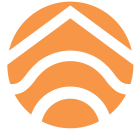 НАЦИОНАЛЕН ИНСТИТУТ ЗА НЕДВИЖИМО КУЛТУРНО НАСЛЕДСТВОНАЦИОНАЛЕН ИНСТИТУТ ЗА НЕДВИЖИМО КУЛТУРНО НАСЛЕДСТВОЗАКЛЮЧИТЕЛНА ОЦЕНКАЗА ПРЕДОСТАВЯНЕ НА СТАТУТ НА ГРУПОВА НЕДВИЖИМА КУЛТУРНА ЦЕННОСТ/ОТКАЗ ЗА ПРЕДОСТАВЯНЕ НА СТАТУТ НА ГРУПОВА НЕДВИЖИМА КУЛТУРНА ЦЕННОСТ/АКТУАЛИЗИРАНЕ НА СТАТУТ НА ГРУПОВА НЕДВИЖИМА КУЛТУРНА ЦЕННОСТ/ОТКАЗ ЗА АКТУАЛИЗИРАНЕ НА СТАТУТ НА ГРУПОВА НЕДВИЖИМА КУЛТУРНА ЦЕННОСТ/ПРЕКРАТЯВАНЕ НА ВРЕМЕНЕН РЕЖИМ ЗА ОПАЗВАНЕ НА ГРУПОВА НЕДВИЖИМА КУЛТУРНА ЦЕННОСТ Избира се едно от предложениятаЗАКЛЮЧИТЕЛНА ОЦЕНКАЗА ПРЕДОСТАВЯНЕ НА СТАТУТ НА ГРУПОВА НЕДВИЖИМА КУЛТУРНА ЦЕННОСТ/ОТКАЗ ЗА ПРЕДОСТАВЯНЕ НА СТАТУТ НА ГРУПОВА НЕДВИЖИМА КУЛТУРНА ЦЕННОСТ/АКТУАЛИЗИРАНЕ НА СТАТУТ НА ГРУПОВА НЕДВИЖИМА КУЛТУРНА ЦЕННОСТ/ОТКАЗ ЗА АКТУАЛИЗИРАНЕ НА СТАТУТ НА ГРУПОВА НЕДВИЖИМА КУЛТУРНА ЦЕННОСТ/ПРЕКРАТЯВАНЕ НА ВРЕМЕНЕН РЕЖИМ ЗА ОПАЗВАНЕ НА ГРУПОВА НЕДВИЖИМА КУЛТУРНА ЦЕННОСТ Избира се едно от предложениятаЗАКЛЮЧИТЕЛНА ОЦЕНКАЗА ПРЕДОСТАВЯНЕ НА СТАТУТ НА ГРУПОВА НЕДВИЖИМА КУЛТУРНА ЦЕННОСТ/ОТКАЗ ЗА ПРЕДОСТАВЯНЕ НА СТАТУТ НА ГРУПОВА НЕДВИЖИМА КУЛТУРНА ЦЕННОСТ/АКТУАЛИЗИРАНЕ НА СТАТУТ НА ГРУПОВА НЕДВИЖИМА КУЛТУРНА ЦЕННОСТ/ОТКАЗ ЗА АКТУАЛИЗИРАНЕ НА СТАТУТ НА ГРУПОВА НЕДВИЖИМА КУЛТУРНА ЦЕННОСТ/ПРЕКРАТЯВАНЕ НА ВРЕМЕНЕН РЕЖИМ ЗА ОПАЗВАНЕ НА ГРУПОВА НЕДВИЖИМА КУЛТУРНА ЦЕННОСТ Избира се едно от предложениятаРАЗДЕЛ I. ДАННИ ЗА ИЗСЛЕДВАНИЯ ГРУПОВ ОБЕКТРАЗДЕЛ I. ДАННИ ЗА ИЗСЛЕДВАНИЯ ГРУПОВ ОБЕКТРАЗДЕЛ I. ДАННИ ЗА ИЗСЛЕДВАНИЯ ГРУПОВ ОБЕКТ1. НАИМЕНОВАНИЕ НА ГРУПОВИЯ ОБЕКТЗа всяко наименование се посочва източникът на информация.1. НАИМЕНОВАНИЕ НА ГРУПОВИЯ ОБЕКТЗа всяко наименование се посочва източникът на информация.1.1. НАИМЕНОВАНИЕ НА ГНКЦ, СЪГЛАСНО АКТА ЗА ДЕКЛАРИРАНЕ / АКТУАЛИЗИРАНЕ НА СТАТУТА (при наличие на такъв)1.1. НАИМЕНОВАНИЕ НА ГНКЦ, СЪГЛАСНО АКТА ЗА ДЕКЛАРИРАНЕ / АКТУАЛИЗИРАНЕ НА СТАТУТА (при наличие на такъв)1.2. НАЙ-СТАРОТО ИЗВЕСТНО НАИМЕНОВАНИЕ НА ГРУПОВИЯ ОБЕКТ1.2. НАЙ-СТАРОТО ИЗВЕСТНО НАИМЕНОВАНИЕ НА ГРУПОВИЯ ОБЕКТ1.3. НАИМЕНОВАНИЕ, С КОЕТО ГРУПОВИЯТ ОБЕКТ Е ОБЩЕСТВЕНОИЗВЕСТЕН1.3. НАИМЕНОВАНИЕ, С КОЕТО ГРУПОВИЯТ ОБЕКТ Е ОБЩЕСТВЕНОИЗВЕСТЕН1.4. ДРУГИ НАИМЕНОВАНИЯ НА ГРУПОВИЯ ОБЕКТ1.4. ДРУГИ НАИМЕНОВАНИЯ НА ГРУПОВИЯ ОБЕКТЕДИНИЧНО ИЗОБРАЖЕНИЕ НА ОБЕКТА(даващо най-пълна представа за обекта или представящо най-характерна гледна точка)ЕДИНИЧНО ИЗОБРАЖЕНИЕ НА ОБЕКТА(даващо най-пълна представа за обекта или представящо най-характерна гледна точка)Забележка:2. МЕСТОПОЛОЖЕНИЕ И ТЕРИТОРИАЛЕН ОБХВАТПосочват се всички известни актуални и стари данни за местоположението на груповия обект и имотите в неговия обхват, цитират се източниците - кадастрални и устройствени планове, карта на възстановената собственост, горскостопански карти и планове, други карти и планове, заповеди за одобряването им, текстови документи и пр. 2. МЕСТОПОЛОЖЕНИЕ И ТЕРИТОРИАЛЕН ОБХВАТПосочват се всички известни актуални и стари данни за местоположението на груповия обект и имотите в неговия обхват, цитират се източниците - кадастрални и устройствени планове, карта на възстановената собственост, горскостопански карти и планове, други карти и планове, заповеди за одобряването им, текстови документи и пр. 2. МЕСТОПОЛОЖЕНИЕ И ТЕРИТОРИАЛЕН ОБХВАТПосочват се всички известни актуални и стари данни за местоположението на груповия обект и имотите в неговия обхват, цитират се източниците - кадастрални и устройствени планове, карта на възстановената собственост, горскостопански карти и планове, други карти и планове, заповеди за одобряването им, текстови документи и пр. 2. МЕСТОПОЛОЖЕНИЕ И ТЕРИТОРИАЛЕН ОБХВАТПосочват се всички известни актуални и стари данни за местоположението на груповия обект и имотите в неговия обхват, цитират се източниците - кадастрални и устройствени планове, карта на възстановената собственост, горскостопански карти и планове, други карти и планове, заповеди за одобряването им, текстови документи и пр. 2. МЕСТОПОЛОЖЕНИЕ И ТЕРИТОРИАЛЕН ОБХВАТПосочват се всички известни актуални и стари данни за местоположението на груповия обект и имотите в неговия обхват, цитират се източниците - кадастрални и устройствени планове, карта на възстановената собственост, горскостопански карти и планове, други карти и планове, заповеди за одобряването им, текстови документи и пр. 2. МЕСТОПОЛОЖЕНИЕ И ТЕРИТОРИАЛЕН ОБХВАТПосочват се всички известни актуални и стари данни за местоположението на груповия обект и имотите в неговия обхват, цитират се източниците - кадастрални и устройствени планове, карта на възстановената собственост, горскостопански карти и планове, други карти и планове, заповеди за одобряването им, текстови документи и пр. 2.1. АКТУАЛНИ УСТРОЙСТВЕНИ И АДМИНИСТРАТИВНИ ДАННИ2.1. АКТУАЛНИ УСТРОЙСТВЕНИ И АДМИНИСТРАТИВНИ ДАННИ2.1. АКТУАЛНИ УСТРОЙСТВЕНИ И АДМИНИСТРАТИВНИ ДАННИ2.1. АКТУАЛНИ УСТРОЙСТВЕНИ И АДМИНИСТРАТИВНИ ДАННИ2.1. АКТУАЛНИ УСТРОЙСТВЕНИ И АДМИНИСТРАТИВНИ ДАННИ2.1. АКТУАЛНИ УСТРОЙСТВЕНИ И АДМИНИСТРАТИВНИ ДАННИОБЛАСТ/ИОБЛАСТ/ИЖИЛИЩЕН КВАРТАЛ/ИМАХАЛА/ИЖИЛИЩЕН КВАРТАЛ/ИМАХАЛА/ИОБЩИНА/И  ОБЩИНА/И  МЕСТНОСТ/ИМЕСТНОСТ/ИРАЙОН/ИРАЙОН/ИЗЕМЛИЩЕ/АЗЕМЛИЩЕ/АНАСЕЛЕНО МЯСТО/АНАСЕЛЕНО МЯСТО/ААДРЕС/И (само за комплекси и серийни обекти)АДРЕС/И (само за комплекси и серийни обекти)КВАРТАЛИ №№КВАРТАЛИ №№ПАРЦЕЛИ №№ /ПИ №№  /УПИ №№ПАРЦЕЛИ №№ /ПИ №№  /УПИ №№ПЛАНОСН. №№/ ИМОТ/И №№ПЛАНОСН. №№/ ИМОТ/И №№ИМОТ/И С ИДЕНТИФИКАТОР/И ПО КККР №№ИМОТ/И С ИДЕНТИФИКАТОР/И ПО КККР №№ОБЕКТИ С ИДЕНТИФИКАТОРИ ПО КККР №№ (само за комплекси и серийни обекти)ОБЕКТИ С ИДЕНТИФИКАТОРИ ПО КККР №№ (само за комплекси и серийни обекти)ОТДЕЛ/И №№ПОДОТДЕЛ/И №№ОТДЕЛ/И №№ПОДОТДЕЛ/И №№2.2. GPS КООРДИНАТИ НА ХАРАКТЕРНИ ТОЧКИ ОТ ГРУПОВИЯ ОБЕКТ ИЛИ ПОЛИГОН НА ТЕРИТОРИЯТА МУДобавят се графи според броя на точките в полигона.2.2. GPS КООРДИНАТИ НА ХАРАКТЕРНИ ТОЧКИ ОТ ГРУПОВИЯ ОБЕКТ ИЛИ ПОЛИГОН НА ТЕРИТОРИЯТА МУДобавят се графи според броя на точките в полигона.2.2. GPS КООРДИНАТИ НА ХАРАКТЕРНИ ТОЧКИ ОТ ГРУПОВИЯ ОБЕКТ ИЛИ ПОЛИГОН НА ТЕРИТОРИЯТА МУДобавят се графи според броя на точките в полигона.2.2. GPS КООРДИНАТИ НА ХАРАКТЕРНИ ТОЧКИ ОТ ГРУПОВИЯ ОБЕКТ ИЛИ ПОЛИГОН НА ТЕРИТОРИЯТА МУДобавят се графи според броя на точките в полигона.2.2. GPS КООРДИНАТИ НА ХАРАКТЕРНИ ТОЧКИ ОТ ГРУПОВИЯ ОБЕКТ ИЛИ ПОЛИГОН НА ТЕРИТОРИЯТА МУДобавят се графи според броя на точките в полигона.2.2. GPS КООРДИНАТИ НА ХАРАКТЕРНИ ТОЧКИ ОТ ГРУПОВИЯ ОБЕКТ ИЛИ ПОЛИГОН НА ТЕРИТОРИЯТА МУДобавят се графи според броя на точките в полигона.т. 1Г.Ш.Г.Д.2.3. ВРЪЗКА НА ГРУПОВИЯ ОБЕКТ С НАЙ-БЛИЗКИЯ КЛАСИФИЦИРАН ПЪТ2.3. ВРЪЗКА НА ГРУПОВИЯ ОБЕКТ С НАЙ-БЛИЗКИЯ КЛАСИФИЦИРАН ПЪТ2.3. ВРЪЗКА НА ГРУПОВИЯ ОБЕКТ С НАЙ-БЛИЗКИЯ КЛАСИФИЦИРАН ПЪТ2.3. ВРЪЗКА НА ГРУПОВИЯ ОБЕКТ С НАЙ-БЛИЗКИЯ КЛАСИФИЦИРАН ПЪТ2.3. ВРЪЗКА НА ГРУПОВИЯ ОБЕКТ С НАЙ-БЛИЗКИЯ КЛАСИФИЦИРАН ПЪТ2.3. ВРЪЗКА НА ГРУПОВИЯ ОБЕКТ С НАЙ-БЛИЗКИЯ КЛАСИФИЦИРАН ПЪТОТ ДЪРЖАВНАТА ПЪТНА МРЕЖАОТ ДЪРЖАВНАТА ПЪТНА МРЕЖАОТ ЕВРОПЕЙСКАТА ПЪТНА МРЕЖА2.4. СТАРИ УСТРОЙСТВЕНИ И АДМИНИСТРАТИВНИ ДАННИ Добавят се графи според наличните стари данни.2.4. СТАРИ УСТРОЙСТВЕНИ И АДМИНИСТРАТИВНИ ДАННИ Добавят се графи според наличните стари данни.2.4. СТАРИ УСТРОЙСТВЕНИ И АДМИНИСТРАТИВНИ ДАННИ Добавят се графи според наличните стари данни.2.4. СТАРИ УСТРОЙСТВЕНИ И АДМИНИСТРАТИВНИ ДАННИ Добавят се графи според наличните стари данни.2.4. СТАРИ УСТРОЙСТВЕНИ И АДМИНИСТРАТИВНИ ДАННИ Добавят се графи според наличните стари данни.2.4. СТАРИ УСТРОЙСТВЕНИ И АДМИНИСТРАТИВНИ ДАННИ Добавят се графи според наличните стари данни.ОБЛАСТ/ИОБЛАСТ/ИЖИЛИЩЕН КВАРТАЛ/ИМАХАЛА/ИЖИЛИЩЕН КВАРТАЛ/ИМАХАЛА/ИОБЩИНА/И  ОБЩИНА/И  МЕСТНОСТ/ИМЕСТНОСТ/ИРАЙОН/ИРАЙОН/ИЗЕМЛИЩЕ/АЗЕМЛИЩЕ/АНАСЕЛЕНО МЯСТО/АНАСЕЛЕНО МЯСТО/ААДРЕС/И (само за комплекси и серийни обекти)АДРЕС/И (само за комплекси и серийни обекти)КВАРТАЛИ №№КВАРТАЛИ №№ПАРЦЕЛИ №№ /ПИ №№  /УПИ №№ПАРЦЕЛИ №№ /ПИ №№  /УПИ №№ПЛАНОСН. №№/ ИМОТ/И №№ПЛАНОСН. №№/ ИМОТ/И №№ИМОТ/И С ИДЕНТИФИКАТОР/И ПО КККР №№ИМОТ/И С ИДЕНТИФИКАТОР/И ПО КККР №№ОБЕКТИ С ИДЕНТИФИКАТОРИ ПО КККР №№ (само за комплекси и серийни обекти)ОБЕКТИ С ИДЕНТИФИКАТОРИ ПО КККР №№ (само за комплекси и серийни обекти)ОТДЕЛ/И №№ПОДОТДЕЛ/И №№ОТДЕЛ/И №№ПОДОТДЕЛ/И №№2.5. КАРТИ НА ГРУПОВИЯ ОБЕКТ И ПРИЛЕЖАЩАТА МУ ТЕРИТОРИЯПрилагат се актуални и архивни извадки от кадастрални карти или планове/ карта на възстановената собственост/ устройствени планове/ застроителни планове, горскостопански планове, карти на растителността, други карти и планове в обхвата на цялата територия с всички имоти в пълните им граници, включително имотите през улица/път; сателитни/въздушни снимки на обекта и неговата среда и др. Добавят се графи според броя на картите. В забележка се посочва информация за източник, дата, заповед за одобряване и пр.Забележки:3. ИСТОРИЯ НА СЪЗДАВАНЕТО НА ГРУПОВИЯ ОБЕКТ 3. ИСТОРИЯ НА СЪЗДАВАНЕТО НА ГРУПОВИЯ ОБЕКТ 3.1. ПРОЕКТ ЗА ПЪРВОНАЧАЛНО СЪЗДАВАНЕ НА ГРУПОВИЯ ОБЕКТ И РЕАЛИЗАЦИЯ(устройствено планиране и проектиране)Посочват се източниците на информация.3.1. ПРОЕКТ ЗА ПЪРВОНАЧАЛНО СЪЗДАВАНЕ НА ГРУПОВИЯ ОБЕКТ И РЕАЛИЗАЦИЯ(устройствено планиране и проектиране)Посочват се източниците на информация.3.1.1. ВЪЗЛОЖИТЕЛ/И НА ПОРЪЧКАТАИзбират се една или няколко опции. ДЪРЖАВА  ОБЩИНА  ЮРИДИЧЕСКО ЛИЦЕ  ФИЗИЧЕСКО ЛИЦЕ  ДРУГО  НЯМА ДАННИЗабележка:Забележка:3.1.2. МЕХАНИЗЪМ ЗА ОПРЕДЕЛЯНЕ НА ПРОЕКТАНТ И ИЗПЪЛНИТЕЛИзбират се една или няколко опции.	 КОНКУРС  КОНТРАКТУВАН КОНКУРС  ДИРЕКТНО ВЪЗЛАГАНЕ  ДРУГО  НЯМА ДАННИЗабележка:Забележка:3.1.3. АВТОР/И И ПЕРИОД/И НА ПРОЕКТИРАНЕ 3.1.3. АВТОР/И И ПЕРИОД/И НА ПРОЕКТИРАНЕ 3.1.4. ИЗПЪЛНИТЕЛ/И И ПЕРИОД/И НА РЕАЛИЗАЦИЯ 3.1.4. ИЗПЪЛНИТЕЛ/И И ПЕРИОД/И НА РЕАЛИЗАЦИЯ 3.1.5. НАЧИНИ НА ФИНАНСИРАНЕ НА ПРОЕКТИРАНЕТО И РЕАЛИЗАЦИЯТА3.1.5. НАЧИНИ НА ФИНАНСИРАНЕ НА ПРОЕКТИРАНЕТО И РЕАЛИЗАЦИЯТА3.2. СЪЗДАВАНЕ НА ГРУПОВИЯ ОБЕКТ БЕЗ ПРОЕКТ(колективно, непланирано създаване, възникване на събитие или натрупване на културни обекти и пространства от една или няколко епохи)3.2. СЪЗДАВАНЕ НА ГРУПОВИЯ ОБЕКТ БЕЗ ПРОЕКТ(колективно, непланирано създаване, възникване на събитие или натрупване на културни обекти и пространства от една или няколко епохи)3.2.1. ДАТА/ПЕРИОД НА ПЪРВОНАЧАЛНО СЪЗДАВАНЕ/ВЪЗНИКВАНЕ;           ДАТА/ПЕРИОД НА ИСТОРИЧЕСКО СЪБИТИЕ/Я ИЛИ ПРОЦЕС/И (ЗА ИСТОРИЧЕСКИ ГРУПОВИ ОБЕКТИ);          ПЕРИОД НА НАТРУПВАНЕ НА КУЛТУРНИ НАПЛАСТЯВАНИЯ 3.2.1. ДАТА/ПЕРИОД НА ПЪРВОНАЧАЛНО СЪЗДАВАНЕ/ВЪЗНИКВАНЕ;           ДАТА/ПЕРИОД НА ИСТОРИЧЕСКО СЪБИТИЕ/Я ИЛИ ПРОЦЕС/И (ЗА ИСТОРИЧЕСКИ ГРУПОВИ ОБЕКТИ);          ПЕРИОД НА НАТРУПВАНЕ НА КУЛТУРНИ НАПЛАСТЯВАНИЯ 3.2.2. СВЪРЗАНИ ДОКУМЕНТИ И ЛИЧНОСТИ3.2.2. СВЪРЗАНИ ДОКУМЕНТИ И ЛИЧНОСТИ3.3. ПРОЕКТИ ЗА ПОСЛЕДВАЩИ НАМЕСИ ПО ГРУПОВИЯ ОБЕКТ И РЕАЛИЗАЦИИПосочват се източниците на информация.3.3. ПРОЕКТИ ЗА ПОСЛЕДВАЩИ НАМЕСИ ПО ГРУПОВИЯ ОБЕКТ И РЕАЛИЗАЦИИПосочват се източниците на информация.3.3.1. ВЪЗЛОЖИТЕЛ/И НА ПОРЪЧКАТАИзбират се една или няколко опции. ДЪРЖАВА  ОБЩИНА  ЮРИДИЧЕСКО ЛИЦЕ  ФИЗИЧЕСКО ЛИЦЕ  ДРУГО  НЯМА ДАННИЗабележка:Забележка:3.3.2. МЕХАНИЗЪМ ЗА ОПРЕДЕЛЯНЕ НА ПРОЕКТАНТ/И И ИЗПЪЛНИТЕЛ/ИИзбират се една или няколко опции.	 КОНКУРС  КОНТРАКТУВАН КОНКУРС  ДИРЕКТНО ВЪЗЛАГАНЕ  ДРУГО  НЯМА ДАННИЗабележка:Забележка:3.3.3. АВТОР/И И ПЕРИОД/И НА ПРОЕКТИРАНЕ 3.3.3. АВТОР/И И ПЕРИОД/И НА ПРОЕКТИРАНЕ 3.3.4. ИЗПЪЛНИТЕЛ/И И ПЕРИОД/И НА РЕАЛИЗАЦИЯ 3.3.4. ИЗПЪЛНИТЕЛ/И И ПЕРИОД/И НА РЕАЛИЗАЦИЯ 3.3.5. НАЧИНИ НА ФИНАНСИРАНЕ НА ПРОЕКТИРАНЕТО И РЕАЛИЗАЦИЯТА3.3.5. НАЧИНИ НА ФИНАНСИРАНЕ НА ПРОЕКТИРАНЕТО И РЕАЛИЗАЦИЯТА4. ОСНОВНИ ИЗГЛЕДИ НА ГРУПОВИЯ ОБЕКТ Представят се актуални и архивни фото-изображения, проекти, скици, заснемания и други чертежи (съобразно спецификата на обекта), които дават представа за груповия обект, отделни негови елементи и/или неговата среда (в хронологичен ред); в забележка се посочва източник, автор, дата на създаване и пр. Добавят се графи според броя основни изгледи. В забележка се посочва автор, източник, дата на създаване и пр. Забележки:5. ЮРИДИЧЕСКА ЗАЩИТА Посочват се документите за деклариране/предоставяне на статут и режими, действащи за груповия обект и непосредствената му среда (при наличие на такива).5.1. АКТОВЕ ЗА ДЕКЛАРИРАНЕ / ПРЕДОСТАВЯНЕ / АКТУАЛИЗИРАНЕ НА СТАТУТ НА ИЗСЛЕДВАНИЯ ГРУПОВ ОБЕКТ -  ГРУПОВА НЕДВИЖИМА КУЛТУРНА ЦЕННОСТПосочват се актовете за деклариране/предоставяне/актуализиране на статута, наименованието, предварителната или окончателната класификация и категоризация, определена с всеки от документите в хронологичен ред; посочва се наличието на определени режими за опазване (временни или окончателни) и документите, с които са определени.5.2. АКТОВЕ ЗА ДЕКЛАРИРАНЕ / ПРЕДОСТАВЯНЕ / АКТУАЛИЗИРАНЕ НА СТАТУТ НА ЗАЩИТЕНИ ТЕРИТОРИИ ПО ЗКН (ГНКЦ, ЕНКЦ), КОИТО ПОПАДАТ ИЗЦЯЛО ИЛИ ЧАСТИЧНО В ГРАНИЦИТЕ НА ИЗСЛЕДВАНИЯ ГРУПОВ ОБЕКТ Посочват се актовете за деклариране/предоставяне/актуализиране на статута, наименованията, предварителната/окончателната класификация и категоризация на защитените обекти и територии, съгласно всеки от документите в хронологичен ред; посочва се наличието на определени режими за опазване (временни или окончателни) и документите, с които са определени.5.3. РАЗПОЛОЖЕНИЕ НА ГРУПОВИЯ ОБЕКТ В ЗАЩИТЕНИ ТЕРИТОРИИ ПО РЕДА НА ДРУГИ ЗАКОНИПосочва се наличието на определени режими за опазване и документите, с които са определени.5.4. ДРУГО6. СОБСТВЕНОСТИзбират се една или няколко опции. Описва се кой вид собственост за коя част от обекта се отнася.Посочват се източниците на информация.6. СОБСТВЕНОСТИзбират се една или няколко опции. Описва се кой вид собственост за коя част от обекта се отнася.Посочват се източниците на информация.6. СОБСТВЕНОСТИзбират се една или няколко опции. Описва се кой вид собственост за коя част от обекта се отнася.Посочват се източниците на информация.6. СОБСТВЕНОСТИзбират се една или няколко опции. Описва се кой вид собственост за коя част от обекта се отнася.Посочват се източниците на информация.6.1. АКТУАЛНА СОБСТВЕНОСТПосочва  се собствеността към момента на извършване на проучването.6.1. АКТУАЛНА СОБСТВЕНОСТПосочва  се собствеността към момента на извършване на проучването. ДЪРЖАВНА ИЗКЛЮЧИТЕЛНА  ДЪРЖАВНА ПУБЛИЧНА  ДЪРЖАВНА ЧАСТНА  ОБЩИНСКА ПУБЛИЧНА  ОБЩИНСКА ЧАСТНА  ЧАСТНА НА ФИЗИЧЕСКИ ЛИЦА  ЧАСТНА НА ЮРИДИЧЕСКИ ЛИЦА  СМЕСЕНА  НЯМА ДАННИ Забележка:Забележка:Забележка:КАРТА КАРТА КАРТА Изготвена въз основа на:6.2. ПРЕДИШНА СОБСТВЕНОСТПосочват се всички установени данни за предишна собственост.6.2. ПРЕДИШНА СОБСТВЕНОСТПосочват се всички установени данни за предишна собственост. ДЪРЖАВНА ИЗКЛЮЧИТЕЛНА  ДЪРЖАВНА ПУБЛИЧНА  ДЪРЖАВНА ЧАСТНА  ОБЩИНСКА ПУБЛИЧНА  ОБЩИНСКА ЧАСТНА  ЧАСТНА НА ФИЗИЧЕСКИ ЛИЦА  ЧАСТНА НА ЮРИДИЧЕСКИ ЛИЦА  СМЕСЕНА  НЯМА ДАННИ Забележка:Забележка:Забележка:КАРТА КАРТА КАРТА Изготвена въз основа на:7. ОПИСАНИЕ НА ГРУПОВИЯ ОБЕКТПрави се въз основа на оглед и проучване на място, както и изследване на архивни материали, текстова, графична, визуална и др. документация. Описват се природните и географски характеристики, обхватът, устройствената и пространствената структура на груповия обект, принадлежност към определен исторически период/и, към определена научна и културна област/и, хронология и периодизация. Описват се съставните елементи като се групират по исторически периоди, научна и културна област, вид, тип, структура, функция, размери, разположение, дендрологичен състав (за паркове и градини) и пр. Вземат се предвид пътища, улична/алейна мрежа, квартали и имоти, реки и водни площи, сгради, съоръжения, елементи на градско обзавеждане, преместваеми обекти, рекламни и информационни елементи, произведения на изкуството, монументално-декоративни елементи, мемориални места и обекти, растителност, мрежи и съоръжения на техническата инфраструктура и пр. - история на създаването и развитието на груповия обект; личности, процеси и събития, свързани с това;- разположение, обособяване и устройване на територията на груповия обект; етапи на изграждане; културни напластявания;- характеристики на естествената природна среда и промени в резултат на човешката намеса;- устройствени характеристики, зониране, предназначение на територията и имотите, пътища, улична/алейна мрежа, квартална и имотна структура, инфраструктура;- характеристики на застрояването, благоустрояването, елементи на градско обзавеждане, преместваеми обекти, рекламни и информационни елементи, произведения на изкуството, монументално-декоративни елементи, мемориални места и обекти, растителност, дендрологичен състав (за паркове и градини); - наситеност на територията с обекти на културното наследство; разположение, групиране;  - основни структурни елементи на груповия обект; градообразуващи елементи;- връзка с важни исторически личности, процеси, събития; - етапи на намеса и резултати от намесата: наличие на устройствени и др. планове за територията на груповия обект и влияние от прилагането им; непланирани и незаконни намеси;- обекти, без съществено значение за груповия обект;- обекти, които са извън контекста или в дисхармония с груповия обект. Описват се връзките между отделните елементи в обхвата на груповия обект - смислови/ пространствени/ естетически/ функционални/ културни/ времеви /социални и пр. Описва се как се използва груповият обект, опазва ли се, поддържа ли се, експониран ли е, социализиран ли е, обозначен ли е?Груповият обект се описва към момента (периода) на неговото създаване (за исторически територии - към дати/периоди на историческите събития), в процеса на неговото развитие и към момента на изготвяне на фиша. 7. ОПИСАНИЕ НА ГРУПОВИЯ ОБЕКТПрави се въз основа на оглед и проучване на място, както и изследване на архивни материали, текстова, графична, визуална и др. документация. Описват се природните и географски характеристики, обхватът, устройствената и пространствената структура на груповия обект, принадлежност към определен исторически период/и, към определена научна и културна област/и, хронология и периодизация. Описват се съставните елементи като се групират по исторически периоди, научна и културна област, вид, тип, структура, функция, размери, разположение, дендрологичен състав (за паркове и градини) и пр. Вземат се предвид пътища, улична/алейна мрежа, квартали и имоти, реки и водни площи, сгради, съоръжения, елементи на градско обзавеждане, преместваеми обекти, рекламни и информационни елементи, произведения на изкуството, монументално-декоративни елементи, мемориални места и обекти, растителност, мрежи и съоръжения на техническата инфраструктура и пр. - история на създаването и развитието на груповия обект; личности, процеси и събития, свързани с това;- разположение, обособяване и устройване на територията на груповия обект; етапи на изграждане; културни напластявания;- характеристики на естествената природна среда и промени в резултат на човешката намеса;- устройствени характеристики, зониране, предназначение на територията и имотите, пътища, улична/алейна мрежа, квартална и имотна структура, инфраструктура;- характеристики на застрояването, благоустрояването, елементи на градско обзавеждане, преместваеми обекти, рекламни и информационни елементи, произведения на изкуството, монументално-декоративни елементи, мемориални места и обекти, растителност, дендрологичен състав (за паркове и градини); - наситеност на територията с обекти на културното наследство; разположение, групиране;  - основни структурни елементи на груповия обект; градообразуващи елементи;- връзка с важни исторически личности, процеси, събития; - етапи на намеса и резултати от намесата: наличие на устройствени и др. планове за територията на груповия обект и влияние от прилагането им; непланирани и незаконни намеси;- обекти, без съществено значение за груповия обект;- обекти, които са извън контекста или в дисхармония с груповия обект. Описват се връзките между отделните елементи в обхвата на груповия обект - смислови/ пространствени/ естетически/ функционални/ културни/ времеви /социални и пр. Описва се как се използва груповият обект, опазва ли се, поддържа ли се, експониран ли е, социализиран ли е, обозначен ли е?Груповият обект се описва към момента (периода) на неговото създаване (за исторически територии - към дати/периоди на историческите събития), в процеса на неговото развитие и към момента на изготвяне на фиша. 7. ОПИСАНИЕ НА ГРУПОВИЯ ОБЕКТПрави се въз основа на оглед и проучване на място, както и изследване на архивни материали, текстова, графична, визуална и др. документация. Описват се природните и географски характеристики, обхватът, устройствената и пространствената структура на груповия обект, принадлежност към определен исторически период/и, към определена научна и културна област/и, хронология и периодизация. Описват се съставните елементи като се групират по исторически периоди, научна и културна област, вид, тип, структура, функция, размери, разположение, дендрологичен състав (за паркове и градини) и пр. Вземат се предвид пътища, улична/алейна мрежа, квартали и имоти, реки и водни площи, сгради, съоръжения, елементи на градско обзавеждане, преместваеми обекти, рекламни и информационни елементи, произведения на изкуството, монументално-декоративни елементи, мемориални места и обекти, растителност, мрежи и съоръжения на техническата инфраструктура и пр. - история на създаването и развитието на груповия обект; личности, процеси и събития, свързани с това;- разположение, обособяване и устройване на територията на груповия обект; етапи на изграждане; културни напластявания;- характеристики на естествената природна среда и промени в резултат на човешката намеса;- устройствени характеристики, зониране, предназначение на територията и имотите, пътища, улична/алейна мрежа, квартална и имотна структура, инфраструктура;- характеристики на застрояването, благоустрояването, елементи на градско обзавеждане, преместваеми обекти, рекламни и информационни елементи, произведения на изкуството, монументално-декоративни елементи, мемориални места и обекти, растителност, дендрологичен състав (за паркове и градини); - наситеност на територията с обекти на културното наследство; разположение, групиране;  - основни структурни елементи на груповия обект; градообразуващи елементи;- връзка с важни исторически личности, процеси, събития; - етапи на намеса и резултати от намесата: наличие на устройствени и др. планове за територията на груповия обект и влияние от прилагането им; непланирани и незаконни намеси;- обекти, без съществено значение за груповия обект;- обекти, които са извън контекста или в дисхармония с груповия обект. Описват се връзките между отделните елементи в обхвата на груповия обект - смислови/ пространствени/ естетически/ функционални/ културни/ времеви /социални и пр. Описва се как се използва груповият обект, опазва ли се, поддържа ли се, експониран ли е, социализиран ли е, обозначен ли е?Груповият обект се описва към момента (периода) на неговото създаване (за исторически територии - към дати/периоди на историческите събития), в процеса на неговото развитие и към момента на изготвяне на фиша. 7. 1. МЕСТОПОЛОЖЕНИЕ НА ГРУПОВИЯ ОБЕКТ ПО ОТНОШЕНИЕ НА СЕЛИЩНАТА СТРУКТУРА И/ИЛИ ПРИРОДНАТА СРЕДА Избират се една или няколко опции.7. 1. МЕСТОПОЛОЖЕНИЕ НА ГРУПОВИЯ ОБЕКТ ПО ОТНОШЕНИЕ НА СЕЛИЩНАТА СТРУКТУРА И/ИЛИ ПРИРОДНАТА СРЕДА Избират се една или няколко опции. ЦЕНТРАЛНА СЕЛИЩНА ТЕРИТОРИЯ  ПЕРИФЕРНА СЕЛИЩНА ТЕРИТОРИЯ  ИЗВЪН СЕЛИЩНА ТЕРИТОРИЯ  АКВАТОРИЯЗабележка:Забележка:Забележка:КАРТА КАРТА КАРТА Изготвена въз основа на:7.2. ПРЕДНАЗНАЧЕНИЕ НА ТЕРИТОРИИТЕ В ГРУПОВИЯ ОБЕКТ Избират се една или няколко опции. УРБАНИЗИРАНИ ТЕРИТОРИИ   ЗЕМЕДЕЛСКИ ТЕРИТОРИИ  ГОРСКИ ТЕРИТОРИИ  ЗАЩИТЕНИ ТЕРИТОРИИ  НАРУШЕНИ ТЕРИТОРИИ ЗА  ВЪЗСТАНОВЯВАНЕ  ТЕРИТОРИИ НА ТРАНСПОРТА  АКВАТОРИИ  Забележка:Забележка:КАРТА КАРТА Изготвена въз основа на:7.3. ФУНКЦИИ НА ТЕРИТОРИЯТА НА ГРУПОВИЯ ОБЕКТ Избират се една или няколко опции. ОБЩЕСТВЕНА  ЖИЛИЩНА  ПРОМИШЛЕНА  СПОРТНА  ПАРКОВА  ЗЕМЕДЕЛСКИ ЗЕМИ  ГОРИ  ДРУГОЗабележка:Забележка:КАРТА В забележка се посочва въз основа на какъв документ е изготвена картата.КАРТА В забележка се посочва въз основа на какъв документ е изготвена картата.Изготвена въз основа на:8. ЕЛЕМЕНТИ НА ГРУПОВИЯ ОБЕКТ8.1. ЕЛЕМЕНТИ СЪС СТАТУТ НА ЕНКЦ Посочват се ЕНКЦ на територията на груповия обект и в неговата среда.8.2. ЕЛЕМЕНТИ БЕЗ СТАТУТ НА ЕНКЦПосочват се елементите на територията на груповия обект и в неговата среда8.2.1. ЕЛЕМЕНТИ, КОИТО ПРИТЕЖАВАТ ПРИЗНАЦИ НА ЕНКЦ8.2.2. ЕЛЕМЕНТИ, КОИТО НЕ ПРИТЕЖАВАТ ПРИЗНАЦИ НА ЕНКЦ, НО ИМАТ ЗНАЧЕНИЕ ЗА СЪХРАНЯВАНЕ НА АВТЕНТИЧНИ ХАРАКТЕРИСТИКИ НА ГРУПОВИЯ ОБЕКТ Посочват се обекти и територии, които са носители на информация за научната и културната област, към която се отнася груповият обект и/или поддържат неговата пространствена характеристика и архитектурна типология, както и тези, които поддържат връзките между отделните елементи и/или части и/или между груповия обект и неговата среда. 8.3. КАРТА НА ЕЛЕМЕНТИТЕ НА ГРУПОВИЯ ОБЕКТОтразяват се всички елементи по т. 8.1 и 8.28.3. КАРТА НА ЕЛЕМЕНТИТЕ НА ГРУПОВИЯ ОБЕКТОтразяват се всички елементи по т. 8.1 и 8.2Изготвена въз основа на:9. СРЕДА НА ГРУПОВИЯ ОБЕКТОбхватът на средата се определя спрямо специфичните характеристики на груповия обект. 9. СРЕДА НА ГРУПОВИЯ ОБЕКТОбхватът на средата се определя спрямо специфичните характеристики на груповия обект. 9.1. ОПИСАНИЕ НА СРЕДАТА НА ГРУПОВИЯ ОБЕКТ; ОТНОШЕНИЕ ОБЕКТ - СРЕДАПрави се въз основа на оглед и проучване на място, както и изследване на архивни материали, текстова, графична, визуална и др. документация. Описват се природните и географски характеристики, устройствената и пространствената структура на средата на груповия обект, принадлежност към определен исторически период/и, към определена научна и културна област/и, хронология и периодизация. Посочват се елементите, съставляващи средата на груповия обект, функционалната им характеристика, принадлежността им към определен исторически период/и, към определена научна и културна област/и. Описват се връзките между груповия обект и средата (урбанизирана и/или природна) - смислови/ пространствени/ естетически/ функционални/ културни/ времеви /социални и пр. Посочва се:- наличие в средата на обекти на културното наследство; разположение;  - места и посоки на зрително възприемане на груповия обект от средата;- етапи на намеса и резултати от намесата: наличие на устройствени и др. планове за средата на груповия обект и влияние от прилагането им; непланирани и незаконни намеси;- как се използва територията на средата, опазва ли се, поддържа ли се, социализирана ли е?Средата на груповия обект се описва към момента (периода) на неговото създаване (възникване на историческите събития), в процеса на неговото развитие и към момента на изготвяне на фишаПосочва се дали средата влияе благоприятно или отрицателно върху опазването, експонирането и възприемането на обекта и достъпа до него - съществува ли необходимост от определяне на охранителна зона.9.1. ОПИСАНИЕ НА СРЕДАТА НА ГРУПОВИЯ ОБЕКТ; ОТНОШЕНИЕ ОБЕКТ - СРЕДАПрави се въз основа на оглед и проучване на място, както и изследване на архивни материали, текстова, графична, визуална и др. документация. Описват се природните и географски характеристики, устройствената и пространствената структура на средата на груповия обект, принадлежност към определен исторически период/и, към определена научна и културна област/и, хронология и периодизация. Посочват се елементите, съставляващи средата на груповия обект, функционалната им характеристика, принадлежността им към определен исторически период/и, към определена научна и културна област/и. Описват се връзките между груповия обект и средата (урбанизирана и/или природна) - смислови/ пространствени/ естетически/ функционални/ културни/ времеви /социални и пр. Посочва се:- наличие в средата на обекти на културното наследство; разположение;  - места и посоки на зрително възприемане на груповия обект от средата;- етапи на намеса и резултати от намесата: наличие на устройствени и др. планове за средата на груповия обект и влияние от прилагането им; непланирани и незаконни намеси;- как се използва територията на средата, опазва ли се, поддържа ли се, социализирана ли е?Средата на груповия обект се описва към момента (периода) на неговото създаване (възникване на историческите събития), в процеса на неговото развитие и към момента на изготвяне на фишаПосочва се дали средата влияе благоприятно или отрицателно върху опазването, експонирането и възприемането на обекта и достъпа до него - съществува ли необходимост от определяне на охранителна зона.9.2. ПРЕДНАЗНАЧЕНИЕ/Я НА ТЕРИТОРИИТЕ В СРЕДАТА Избират се една или няколко опции. УРБАНИЗИРАНИ ТЕРИТОРИИ  ЗЕМЕДЕЛСКИ ТЕРИТОРИИ  ГОРСКИ ТЕРИТОРИИ  ЗАЩИТЕНИ ТЕРИТОРИИ  НАРУШЕНИ ТЕРИТОРИИ ЗА  ВЪЗСТАНОВЯВАНЕ  ТЕРИТОРИИ НА ТРАНСПОРТА  АКВАТОРИИ  Забележка:Забележка:9.3. ФУНКЦИЯ/И В СРЕДАТАИзбират се една или няколко опции. ОБЩЕСТВЕНА  ЖИЛИЩНА  ПРОМИШЛЕНА  СПОРТНА  ПАРКОВА  ТРАНСПОРТНА  ЗЕМЕДЕЛСКИ ЗЕМИ  ГОРИ  ВОДИ  ДРУГОЗабележка:Забележка:10. ИНФРАСТРУКТУРА10. ИНФРАСТРУКТУРА10.1. ТРАНСПОРТНА ИНФРАСТРУКТУРА НА ТЕРИТОРИЯТА НА ГРУПОВИЯ ОБЕКТ И В НЕГОВАТА СРЕДА; ДОСТЪП ДО ГРУПОВИЯ ОБЕКТТранспортни артерии и видове транспорт (автомобилен, ж. п., велосипеден, воден и пр.); начини за достъп до обекта (личен, обществен транспорт); забранен, затруднен или невъзможен достъп; други особености. 10.1. ТРАНСПОРТНА ИНФРАСТРУКТУРА НА ТЕРИТОРИЯТА НА ГРУПОВИЯ ОБЕКТ И В НЕГОВАТА СРЕДА; ДОСТЪП ДО ГРУПОВИЯ ОБЕКТТранспортни артерии и видове транспорт (автомобилен, ж. п., велосипеден, воден и пр.); начини за достъп до обекта (личен, обществен транспорт); забранен, затруднен или невъзможен достъп; други особености. 10.2. ТУРИСТИЧЕСКА ИНФРАСТРУКТУРАНаличие на територията на груповия обект или в неговата среда на обекти на културата и образованието, места за настаняване, заведения за обществено хранене, паркове, градини и пр.; туристически маршрути, еко-пътеки, къмпинги и пр.10.2. ТУРИСТИЧЕСКА ИНФРАСТРУКТУРАНаличие на територията на груповия обект или в неговата среда на обекти на културата и образованието, места за настаняване, заведения за обществено хранене, паркове, градини и пр.; туристически маршрути, еко-пътеки, къмпинги и пр.10.3. ИНФОРМАЦИОННА ОБЕЗПЕЧЕНОСТ Наличие на територията на груповия обект или в неговата среда на туристически информационни пунктове, информационни и указателни знаци за груповия обект и за достъпа до него; обектът разпознаваем ли е като недвижима културна ценност и обект на културен туризъм.10.3. ИНФОРМАЦИОННА ОБЕЗПЕЧЕНОСТ Наличие на територията на груповия обект или в неговата среда на туристически информационни пунктове, информационни и указателни знаци за груповия обект и за достъпа до него; обектът разпознаваем ли е като недвижима културна ценност и обект на културен туризъм.11. АКТУАЛНО СЪСТОЯНИЕОбобщено се описва състоянието на видовете обекти - сгради, съоръжения, пътища, улична/алейна мрежа, огради, порти, малки архитектурни форми, паметници, монументи, художествени елементи, елементи на благоустрояване, растителност, водни площи и пр./. За исторически паркове и градини се взема под внимание и състоянието на растителните видове и композиции. Посочва се състоянието на територията като цяло и на отделни нейни части (при разлика в състоянието).Избират се една или няколко опции. Посочва се коя опция за кой вид елементи или за коя част от територията се отнася.11. АКТУАЛНО СЪСТОЯНИЕОбобщено се описва състоянието на видовете обекти - сгради, съоръжения, пътища, улична/алейна мрежа, огради, порти, малки архитектурни форми, паметници, монументи, художествени елементи, елементи на благоустрояване, растителност, водни площи и пр./. За исторически паркове и градини се взема под внимание и състоянието на растителните видове и композиции. Посочва се състоянието на територията като цяло и на отделни нейни части (при разлика в състоянието).Избират се една или няколко опции. Посочва се коя опция за кой вид елементи или за коя част от територията се отнася.11.1. ТЕХНИЧЕСКО СЪСТОЯНИЕ НА ТЕРИТОРИЯТА НА ГРУПОВИЯ ОБЕКТ С ВСИЧКИ НЕГОВИ ЕЛЕМЕНТИ  ДОБРО  ЗАДОВОЛИТЕЛНО  ЛОШО  АВАРИЙНО11.2. ТЕХНИЧЕСКО СЪСТОЯНИЕ НА СРЕДАТА НА ГРУПОВИЯ ОБЕКТ - ПРИРОДНА И/ИЛИ СЕЛИЩНА С ВСИЧКИ НЕЙНИ ЕЛЕМЕНТИ  ДОБРО  ЗАДОВОЛИТЕЛНО  ЛОШО  АВАРИЙНО11.3. СТЕПЕН НА ЗАСТРАШЕНОСТ НА ГРУПОВИЯ ОБЕКТПосочват се причините. Вземат се под внимание всички възможни антропогенни и природогеографски фактори. НЕЗАСТРАШЕН  ЗАСТРАШЕН  В РИСК12. НАМЕРЕНИЯ ЗА БЪДЕЩО РАЗВИТИЕНаличие на устройствени и/или инвестиционни проекти, заявени намерения за намеса, програми за развитие и пр. за груповия обект, негови части или елементи и/или неговата среда.13. ИЗТОЧНИЦИ НА ДАННИ И ДОКУМЕНТАЦИЯ ЗА ГРУПОВИЯ ОБЕКТПосочват се данни от оглед на място и от устни сведения, текстови, графични и визуални материали и документи за груповия обект, неговата среда и съставните му елементи (архивни единици от НДА на НИНКН и други архиви, литература, периодика, кореспонденция, чертежи, рисунки, фотографии, видеозаснемане, интернет сайтове  и др.).РАЗДЕЛ II. АНАЛИЗ И ОЦЕНКАРАЗДЕЛ II. АНАЛИЗ И ОЦЕНКА1. АВТЕНТИЧНОСТ И СТЕПЕН НА СЪХРАНЕНОСТ 1. АВТЕНТИЧНОСТ И СТЕПЕН НА СЪХРАНЕНОСТ 1.1. МАТЕРИАЛНА И ОБРАЗНА АВТЕНТИЧНОСТ И СТЕПЕН НА СЪХРАНЕНОСТАнализира се и се оценява автентичността на релеф, мащаб, обемно-пространствена и планова композиция, улична/алейна мрежа, квартална и имотна структура, застрояване, ограждане, елементи на благоустрояване, инфраструктура, растителност и пр. Оценява се също устройствената и/или природната среда.За обекти на градинско-парковото изкуство се оценява и парковата композиция и дендрологичния състав.За исторически обекти - оценява се доколко обектът в настоящия му вид показва силна и важна връзка с конкретните исторически събития, процеси и/или личности, оценени като значими.  Оценява се степента на съхраненост на целостта на груповия обект и неговата среда: достатъчна за изява на стойностните му характеристики или недостатъчна, поради загуба на части, елементи, фрагменти, материали, детайли и др. Оценява се степента на съхраненост на автентичния облик на груповия обект и неговата среда, както и на цялостната концепция за груповия обект при неговото създаване/възникване. Оценява се съхранеността на възможността за зрително възприемане от и към територията. НИСКА СРЕДНА ВИСОКА1.2. ФУНКЦИОНАЛНА АВТЕНТИЧНОСТОценява се доколко са съхранени първоначалните функции и предназначението на територията. НИСКА СРЕДНА ВИСОКА1.3. СЪХРАНЕНОСТ НА ДОКУМЕНТАЦИЯТА И ИНФОРМАЦИЯТА ЗА ГРУПОВИЯ ОБЕКТ, ОТДЕЛНИ НЕГОВИ ЧАСТИ И ЕЛЕМЕНТИОценява се пълнотата и достоверността на наличната  документация и информация, включително за колективната памет за обекта.  НЕСЪХРАНЕНА ЧАСТИЧНО СЪХРАНЕНА НАПЪЛНО СЪХРАНЕНА1.4. ОБРАТИМОСТ НА ПРОМЕНИТЕАнализират се и се оценяват извършените промени във времето (прави се датировка на намесите) и на степента на обратимост на всяка от тях, както и на възможностите за възстановяване на първоначалния вид на груповия обект, когато това може да бъде предпоставка за по-висока оценка въз основа на констатирано развитие или регрес по основните критерии.  НЕОБРАТИМИ ЧАСТИЧНО ОБРАТИМИ НАПЪЛНО ОБРАТИМИ2. КУЛТУРНА И НАУЧНА СТОЙНОСТ2. КУЛТУРНА И НАУЧНА СТОЙНОСТ2. КУЛТУРНА И НАУЧНА СТОЙНОСТ2.1. АРХИТЕКТУРНО-СТРОИТЕЛНА СТОЙНОСТОценява се стойността  на обектите като носители на архитектурно-строителни, инженерни, естетически, културно-технически, производствено-технически и пр. качества, поотделно и в тяхната свързаност и групово въздействие. Груповият обект се оценява като представител или образец за своя тип, период, стил, течение, за определен район, за определена функция и/или като творба на своя автор (когато груповият обект е изграден по проект).   НИСКА СРЕДНА ВИСОКА НИСКА СРЕДНА ВИСОКА2.2. ИСТОРИЧЕСКА СТОЙНОСТГруповият обект се оценява като материално свидетелство за важни исторически процеси /събития /личности. Оценява се доколко обектът в настоящия си вид показва силна връзка с конкретните исторически събития, процеси или личности, оценени като значими.   НИСКА СРЕДНА ВИСОКА НИСКА СРЕДНА ВИСОКА2.4. ХУДОЖЕСТВЕНА СТОЙНОСТОценява се стойността  на обектите като носители на елементи с художествени и естетични качества, поотделно и в тяхната свързаност и групово въздействие.Анализира се и се оценява наличието на художествен синтез при взаимодействието на градоустройството, архитектурата, парковото и градинско изкуство и пластичните изкуства. НИСКА СРЕДНА ВИСОКА НИСКА СРЕДНА ВИСОКА2.4. ЕТНОГРАФСКА СТОЙНОСТГруповият обект се оценява като територия, носеща информация за специфичен начин на живот, бит, традиции, технически умения, занаяти и други. НИСКА СРЕДНА ВИСОКА НИСКА СРЕДНА ВИСОКА2.5. УСТРОЙСТВЕНА СТОЙНОСТТериторията се анализира като обект и резултат на устройствено планиране и проектиране или като резултат от натрупване на културни обекти и пространства. Оценява се ролята на груповия обект за историческото формиране и актуалното значение за средата - природна или урбанизирана; композиционни, обемно-пространствени, функционални и/или смислови връзки със средата; степен на трансформация на естествената природна среда. Посочва се дали груповият обект е градообразуващ фактор, дали е доминанта, акцент или част от средата.Оценява се значението на груповия обект за развитието на градоустройството. Посочва се дали представлява устройствен модел (образец).2.5. УСТРОЙСТВЕНА СТОЙНОСТТериторията се анализира като обект и резултат на устройствено планиране и проектиране или като резултат от натрупване на културни обекти и пространства. Оценява се ролята на груповия обект за историческото формиране и актуалното значение за средата - природна или урбанизирана; композиционни, обемно-пространствени, функционални и/или смислови връзки със средата; степен на трансформация на естествената природна среда. Посочва се дали груповият обект е градообразуващ фактор, дали е доминанта, акцент или част от средата.Оценява се значението на груповия обект за развитието на градоустройството. Посочва се дали представлява устройствен модел (образец). НИСКА СРЕДНА ВИСОКА2.6. ЕКОЛОГИЧНА СТОЙНОСТ(обекти на парковото и градинско изкуство)Оценява се вид, разнообразие, композиция, възраст, значение на растителните видове в обхвата на груповия обект. Оценява се приносът в поддържане на биологичното разнообразие от растителни  видове за обекта, за неговата среда или в по-широк мащаб.2.6. ЕКОЛОГИЧНА СТОЙНОСТ(обекти на парковото и градинско изкуство)Оценява се вид, разнообразие, композиция, възраст, значение на растителните видове в обхвата на груповия обект. Оценява се приносът в поддържане на биологичното разнообразие от растителни  видове за обекта, за неговата среда или в по-широк мащаб. НИСКА СРЕДНА ВИСОКА2.7. ПОЗНАВАТЕЛНА СТОЙНОСТОценява се научният и образователният потенциал на груповия обект като свидетелство за  развитие на материалната и/или духовната култура на обществото; като свидетелство за живота и дейността на важни исторически личности или на самите създатели на обекта; като свидетелство за важни исторически събития, процеси и пр. НИСКА СРЕДНА ВИСОКА НИСКА СРЕДНА ВИСОКА3. ИНОВАТИВНА СТОЙНОСТУстановява се и се оценява прилагането на концепции, идеи, техники, технологии и пр. при създаването на обекта, които са нови за даден период, район или тип обекти, или са приложени по нов начин. НИСКА СРЕДНА ВИСОКА4. ОБЩЕСТВЕНА ЗНАЧИМОСТ Оценява се дали и доколко груповият обект е част от съвременната обществена  и  културна среда, съществува ли и доколко обществен интерес към него; поддържат ли се активни първоначалните функции или други функции, обогатяващи средата и обществото. Анализира се и се оценява степента, в която обектът е съхранен, изявен и социализиран, както и наличието на намерения за това. Анализира се и се оценява наличието на потенциал за развитие на територията и включването ѝ в системата на културния туризъм.Оценява се ролята на обекта за възпитаването на обществото. НИСКА СРЕДНА ВИСОКАРАЗДЕЛ III.  ЗАКЛЮЧИТЕЛНА ОЦЕНКАВъз основа на резултатите от анализа и оценката по системата от критерии в Раздел II се правят изводи за наличие или липса на културна и научна стойност и обществена значимост на груповия обект. Въз основа на оценка на влиянието на средата върху опазването, експонирането и възприемането на обекта и достъпа до него се правят изводи за наличието или отсъствието на необходимост от създаване на охранителна зона.РАЗДЕЛ IV.  ПРЕДЛОЖЕНИЕ ЗА  ПРЕДОСТАВЯНЕ НА СТАТУТ НА ГРУПОВА НЕДВИЖИМА КУЛТУРНА ЦЕННОСТ/ ОТКАЗ ЗА ПРЕДОСТАВЯНЕ НА СТАТУТ НА ГРУПОВА НЕДВИЖИМА КУЛТУРНА ЦЕННОСТ/ АКТУАЛИЗИРАНЕ НА СТАТУТ НА ГРУПОВА НЕДВИЖИМА КУЛТУРНА ЦЕННОСТ/ ОТКАЗ ЗА АКТУАЛИЗИРАНЕ НА СТАТУТ НА ГРУПОВА НЕДВИЖИМА КУЛТУРНА ЦЕННОСТ/ ПРЕКРАТЯВАНЕ НА ВРЕМЕНЕН РЕЖИМ ЗА ОПАЗВАНЕ НА ГРУПОВА НЕДВИЖИМА КУЛТУРНА ЦЕННОСТИзбира се едно от предложенията РАЗДЕЛ IV.  ПРЕДЛОЖЕНИЕ ЗА  ПРЕДОСТАВЯНЕ НА СТАТУТ НА ГРУПОВА НЕДВИЖИМА КУЛТУРНА ЦЕННОСТ/ ОТКАЗ ЗА ПРЕДОСТАВЯНЕ НА СТАТУТ НА ГРУПОВА НЕДВИЖИМА КУЛТУРНА ЦЕННОСТ/ АКТУАЛИЗИРАНЕ НА СТАТУТ НА ГРУПОВА НЕДВИЖИМА КУЛТУРНА ЦЕННОСТ/ ОТКАЗ ЗА АКТУАЛИЗИРАНЕ НА СТАТУТ НА ГРУПОВА НЕДВИЖИМА КУЛТУРНА ЦЕННОСТ/ ПРЕКРАТЯВАНЕ НА ВРЕМЕНЕН РЕЖИМ ЗА ОПАЗВАНЕ НА ГРУПОВА НЕДВИЖИМА КУЛТУРНА ЦЕННОСТИзбира се едно от предложенията НАИМЕНОВАНИЕАДМИНИСТРАТИВНИ ДАННИ / АДРЕСУСТРОЙСТВЕНИДАННИНАУЧНА И КУЛТУРНА ОБЛАСТ/И ИСТОРИЧЕСКИ ПЕРИОД/ИКАТЕГОРИЯ   1. МОТИВИ ЗА ПРЕДЛОЖЕНИЕТОПосочват се аргументи за присъствието на обекта сред защитените образци от неговата област и епоха, за категоризацията му и за наличие или отсъствие на необходимост от определяне на охранителна зона.2. РЕЖИМ ЗА ОПАЗВАНЕ2.1. ТЕРИТОРИАЛЕН ОБХВАТ И ГРАНИЦИ НА ГНКЦ2.2. ТЕРИТОРИАЛЕН ОБХВАТ И ГРАНИЦИ НА ОХРАНИТЕЛНАТА ЗОНА НА ГНКЦ2.3. ЕНКЦ, РАЗПОЛОЖЕНИ В ГРАНИЦИТЕ НА ГНКЦ2.4. ЕНКЦ, РАЗПОЛОЖЕНИ В ГРАНИЦИТЕ НА ОХРАНИТЕЛНАТА ЗОНА НА ГНКЦ2.5. КАРТА/И НА ГНКЦДобавят се графи според необходимия брой карти.2.5. КАРТА/И НА ГНКЦДобавят се графи според необходимия брой карти.Изготвена въз основа на:2.6. ПРЕДПИСАНИЯ ЗА ОПАЗВАНЕ НА ГНКЦ2.7. ПРЕДПИСАНИЯ ЗА ОПАЗВАНЕ НА ОХРАНИТЕЛНАТА ЗОНА НА ГНКЦ3. УСЛОВИЯ ЗА ПРЕДОСТАВЯНЕ НА ДОСТЪП (вкл. публичен достъп при експозиционна дейност):ИЗГОТВИЛИ Добавете редове според броя на участницитеИЗГОТВИЛИ Добавете редове според броя на участницитеИЗГОТВИЛИ Добавете редове според броя на участницитеИЗГОТВИЛИ Добавете редове според броя на участницитеИМЕДЛЪЖНОСТПОДПИСДАТАСЪГЛАСУВАЛИДобавете редове според броя на участницитеСЪГЛАСУВАЛИДобавете редове според броя на участницитеСЪГЛАСУВАЛИДобавете редове според броя на участницитеСЪГЛАСУВАЛИДобавете редове според броя на участницитеИМЕДЛЪЖНОСТПОДПИСДАТА